Перспективный  план работыпо  применению карт- схем  построения1 неделя  организации работыПрименение карт – схем построения в 2 части утренней гимнастики, способствующим закреплению знаний «Справа, слева» в форме игрового задания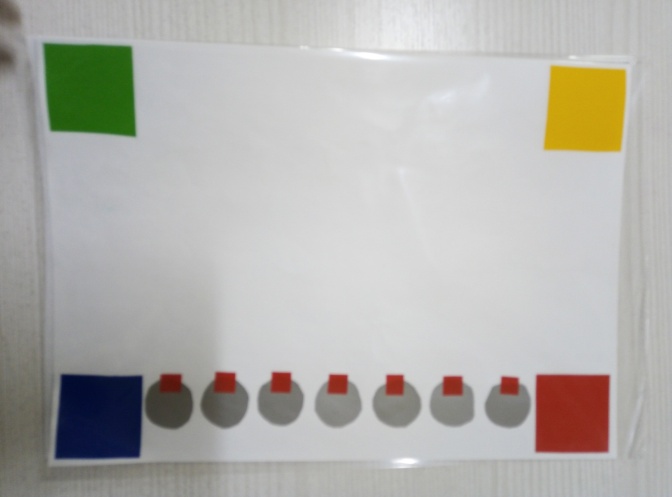 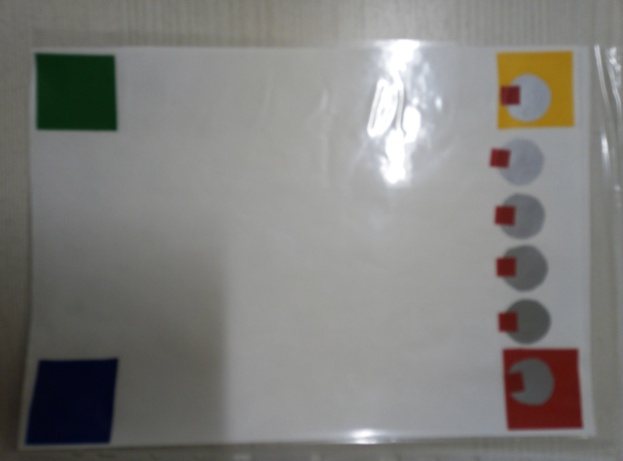 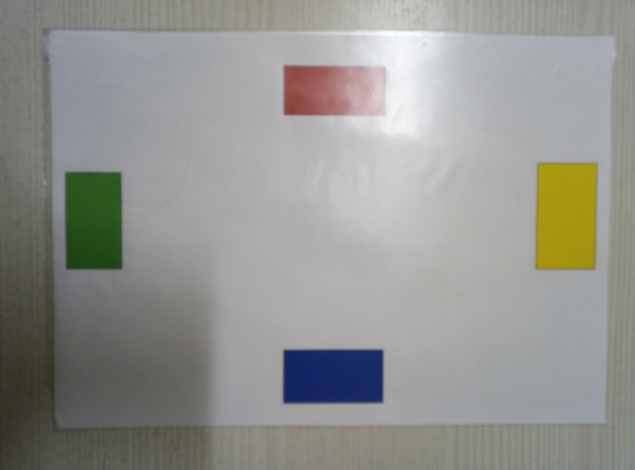 2 неделя организации  работыПрименение карт – схем построения в 1 части утренней гимнастики, способствующих закреплению умения двигаться по схеме движения «Змейка, круг, по диагонали за воспитателем» 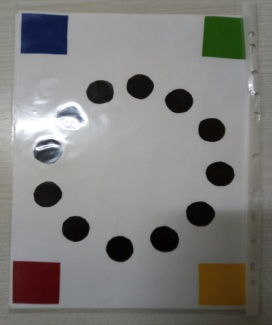 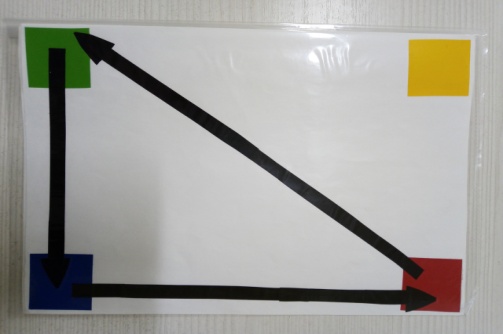 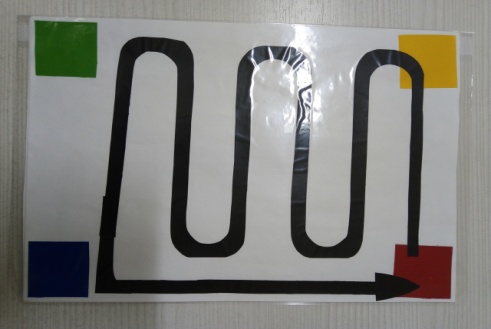 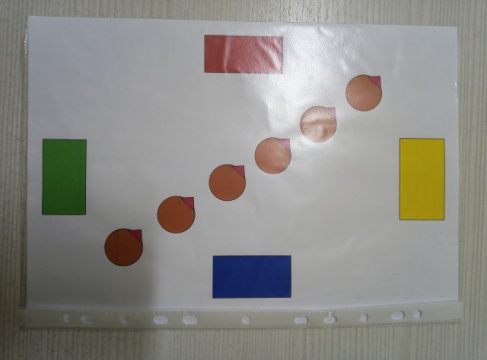 3 неделя организации  работыПрименение карт – схем построения в 2 части утренней гимнастики, способствующим закреплению умения строиться в звенья в форме игрового задания «Впереди, сзади». 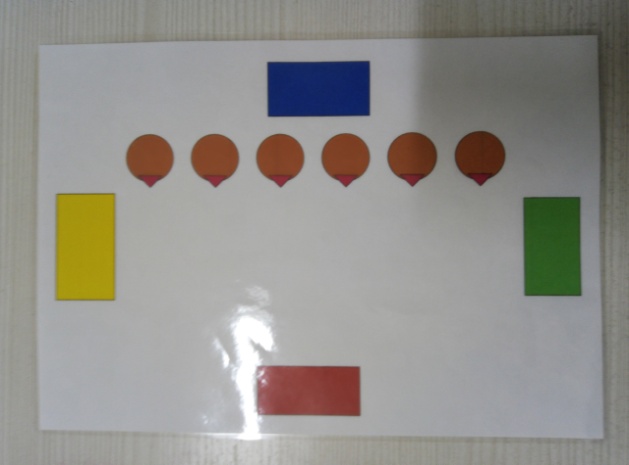 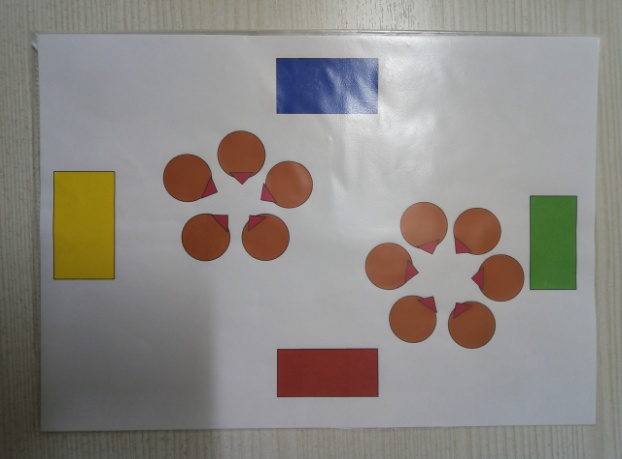 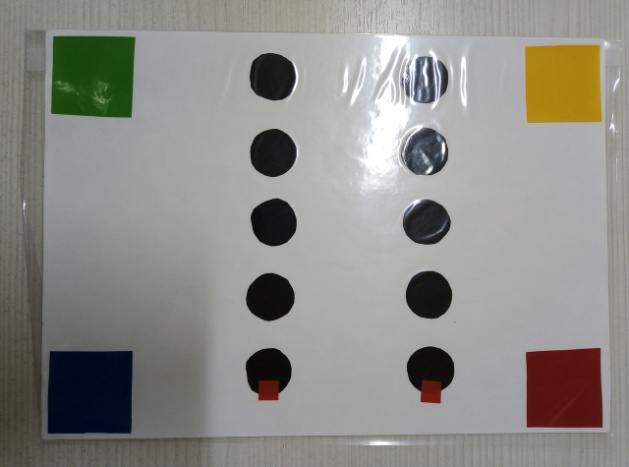 4 неделя организации  работыПрименение карт – схем построения в 2 части утренней гимнастики, способствующих закреплению умения строиться по схеме движения «Круг, врассыпную» 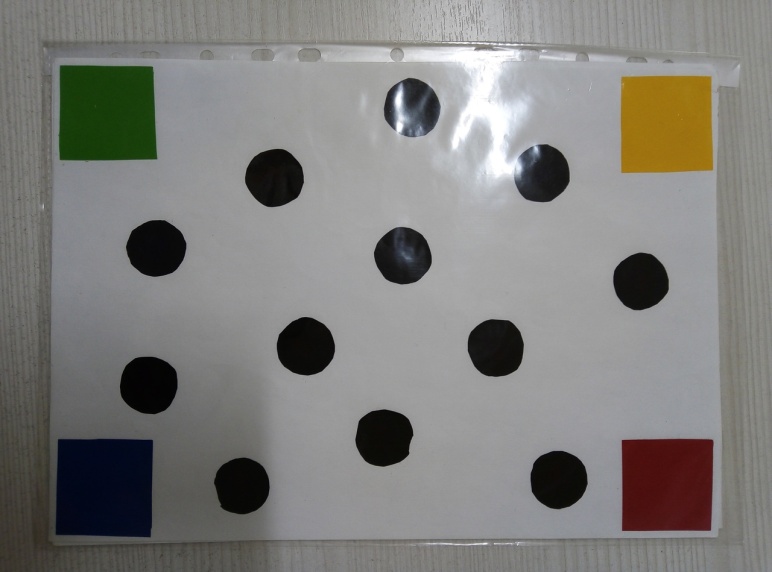 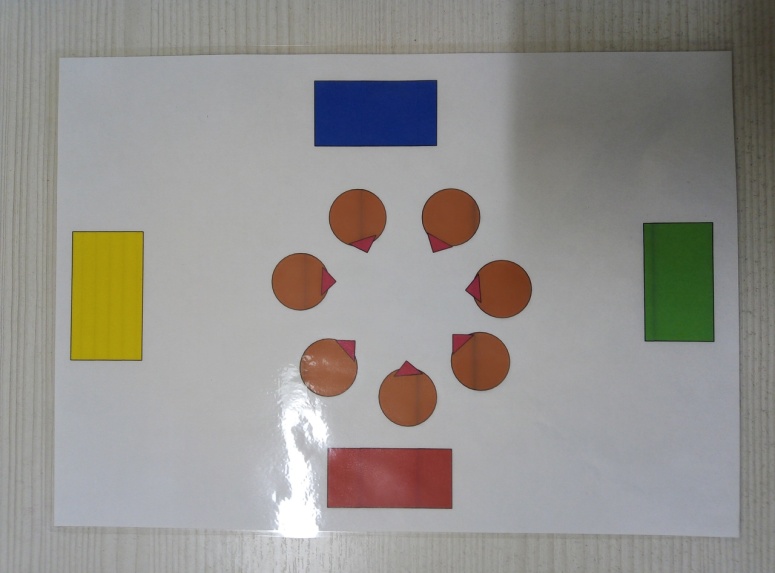 Развитие  глазо-двигательной мышцы и закрепление навыка  ориентировки  в  пространстве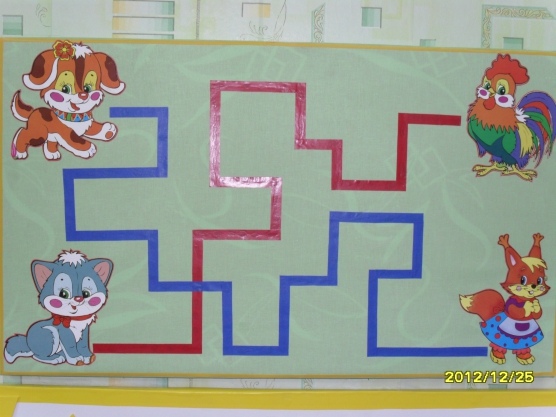 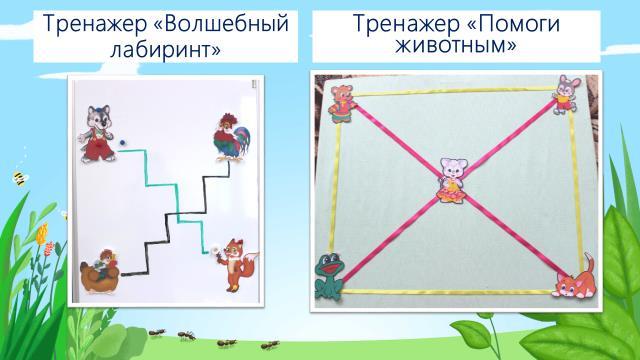 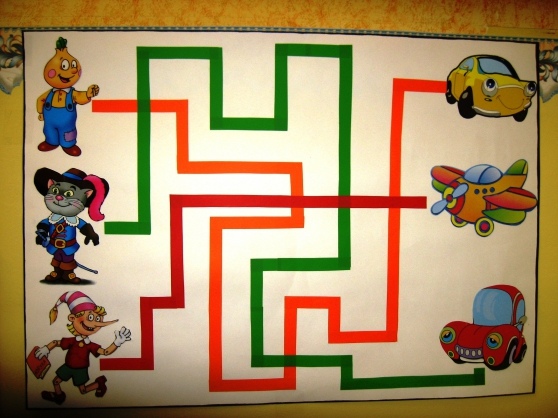 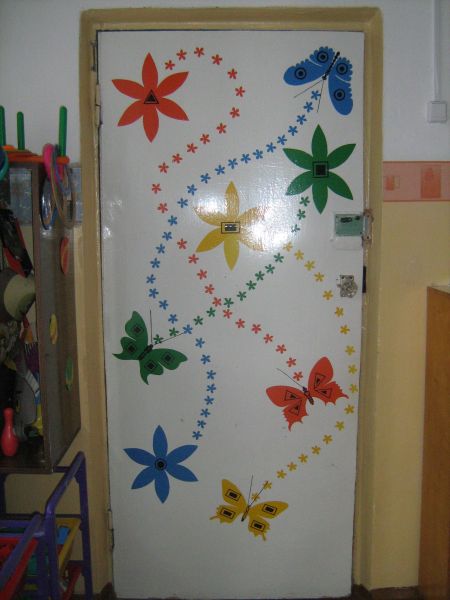 Буклет – памятка  для  воспитателей и  родителей ДОУОрганизация утренней гимнастики с применением карт - схем, для  формирования  умения  ориентировки в пространстве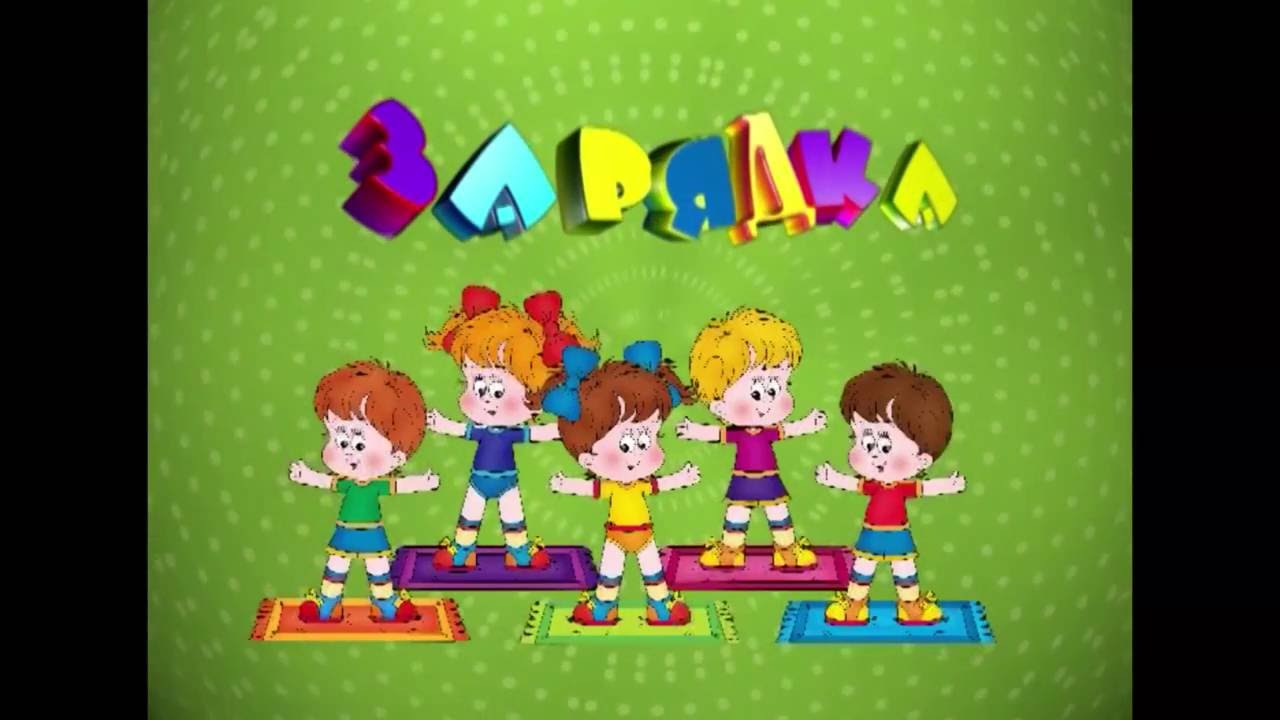 Автор  методической   разработки:Воспитатель МБДОУ д/с № 35 г.СарапулаДмитриева  Лейсян Миннефаридовна